juli 2016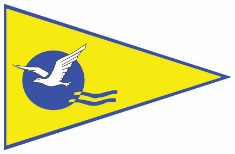 Website Nieuws 3Weet u het nog??Het weekend van 11 en 12 juni was het weekend, waarin veel activiteiten plaats hebben gevonden op de jachthaven. Een heerlijke BBQ op zaterdag, opgeleukt met Kees uit Volendam die ons telkens weer verbaasde met zijn onnavolgbare trucs. De KLM Salsa dansgroep die menig voetje op de vloer wisten te krijgen. Vermaak voor iedereen dus!De dag erna de door de WVS georganiseerde 6-uurs van de Westeinder met technische ondersteuning van de WZW. Geen wind, toen wat regen en daarna wel genoeg wind. Dus het juiste paneel voor de goede zeiler. Ook dit evenement was zeer geslaagd. Gaat en komt dit vanzelf?? Nou, nee!Om e.e.a te bewerkstelligen hebben we vrijwilligers nodig zoals:Marjo, Ber, Agnes, Nico, Paul, Willem, Rob H, Rob R, Ada, Jan, Hielke, Harald, Frans, Lex, Christie, Frits met zoon en dan ben ik vast iemand onbewust vergeten.Plannen, versieren, regelen, afbreken en opruimen. Het was groots geregeld en veel dank daarvoor namens alle deelnemers en het bestuur.De volgende 6-uurs vindt plaats op 11 juni 2017.Van de jeugd mocht ik op de zaterdag, namens het bestuur, een prachtige foto ontvangen met door een drone gemaakte opnames van de haven, die kunstig tot één foto zijn geconstrueerd. De foto hangt boven de deur van het havenmeester kantoor. Geweldig bedankt voor dit leuke initiatief!Er zullen wat mutaties plaats vinden bij het hellingteam. We voorzien een kleine uitbreiding van dit team en gaan daar vrijwilligers voor opleiden in de komende maanden. Het team zal bestaan uit de volgende personen:Jan BezemerBram PuntHielke van OostrumHarald NiemeijerFrans van VoorstGodfried SuijkJouke HuismanRob HuismanHet hellingschema wordt voortaan rond 1 augustus  en per medio december op de site gezet en opgehangen in het Kombuis. Alleen in bijzondere gevallen is wijziging van uw hellingdatum mogelijk, dit ter beoordeling van de havencommissaris.U hoort en leest nog waar en bij wie u deze wijziging schriftelijk kunt aanvragen.Aanvraag voor onderhoud in de loods in het voorjaar zult u moeten aanvragen voor 15 januari 2017 bij de havencommissaris.Zonder enig bericht naar HC of hellingteam verzuimen aanwezig te zijn op de geplande dag en uur voor het hellingen van uw schip, zal gevolgen hebben. U wordt niet gebeld!!Uw beurt is voorbij en er moet een nieuwe afspraak worden gemaakt via de HC. Daar worden kosten voor in rekening gebracht ( euro 75,-)Het hellingteam en havencommissaris hebben een aantal “nieuwe “ uitgangspunten voor het hellingen besproken, welke met u worden gecommuniceerd en waar strikt de hand aan zal worden gehouden.Jan van Vliet heeft 8 nieuwe trappen op diverse plekken in de haven aangebracht, waardoor de veiligheid , bij het in het water vallen, vergroot is. Kijk op uw steiger waar dat is gebeurd. Jan, dank je voor je inzet en het plaatsen van de trappen.Op de toilet groep bij de Bolte Loods zijn codesloten aangebracht. De code kunt u vinden in het kombuis op het publicatiebord. Het bestuur zal later besluiten of deze methodiek wellicht ook op ander deuren moet worden toegepast. (bijv: Scholletjesbos, werkplaats, keuken kombuis)Er zijn twee vlotten aangeschaft. Ze kunnen voor verschillen doeleinden worden gebruikt.De zeilafdeling is de hoofdgebruiker en beheerder.Leden kunnen, op basis van beschikbaarheid, ook gebruik maken van deze vlotten.Er wordt een onderzoek gestart naar de wenselijkheid van een oplaadpunt voor elektrische auto’s. Wij houden u op de hoogte.Mw. Petra Blansjaar zal zich bezig houden met het archief van de vereniging. Nadat in de werkplaats, op de eerste verdieping, een ruimte voor het archief zal worden gerealiseerd, zal Petra zich hier mee gaan bemoeien en daar zijn wij haar dankbaar voor.(Nico Jansen en Jan van Vliet zijn al bezig geweest met dit project en hebben de trap naar de verdieping al gerealiseerd.)Voorzitter/havencommissarisF van de Ven